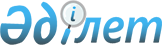 Об установлении водоохранных зон и полос на реках Какпатас I, II, III в Кордайском районе Жамбылской области в границах земельного отвода товарищества с ограниченной ответственностью "Шокпар-Гагаринское" и режима их хозяйственного использованияПостановление акимата Жамбылской области от 21 декабря 2023 года № 276. Зарегистрировано Департаментом юстиции Жамбылской области от 25 декабря 2023 года № 5139
      В соответствии с подпунктами 2), 2-1) статьи 39 и пунктом 2 статьи 116 Водного Кодекса Республики Казахстан, подпунктом 8-1) пункта 1 статьи 27 Закона Республики Казахстан "О местном государственном управлении и самоуправлении в Республике Казахстан", пунктом 5 Правил установления водоохранных зон и полос, утвержденных приказом Министра сельского хозяйства Республики Казахстан от 18 мая 2015 года № 19-1/446 "Об утверждении Правил установления водоохранных зон и полос" (зарегистрирован в Реестре государственной регистрации нормативных правовых актов за № 11838), акимат Жамбылской области ПОСТАНОВЛЯЕТ:
      1. Установить водоохранные зоны и полосы на реках Какпатас I, II, III в Кордайском районе Жамбылской области в границах земельного отвода товарищества с ограниченной ответственностью "Шокпар-Гагаринское" согласно приложению 1 к настоящему постановлению. 
      2. Установить режим хозяйственного использования водоохранных зон и полос на реках Какпатас I, II, III в Кордайском районе Жамбылской области в границах земельного отвода товарищества с ограниченной ответственностью "Шокпар-Гагаринское" согласно приложению 2 к настоящему постановлению.
      3. Коммунальному государственному учреждению "Управление природных ресурсов и регулирования природопользования акимата Жамбылской области" в установленном законодательством порядке обеспечить:
      1) государственную регистрацию настоящего постановления в органах юстиции;
      2) размещение настоящего постановления на интернет-ресурсе акимата Жамбылской области;
      3) принятие иных мер, вытекающих из настоящего постановления.
      4. Контроль за исполнением настоящего постановления возложить на курирующего заместителя акима Жамбылской области.
      5. Настоящее постановление вводится в действие по истечении десяти календарных дней после дня его первого официального опубликования.
       "СОГЛАСОВАНО"
      Шу-Таласская бассейновая инспекция
      по регулированию использования и охране 
      водных ресурсов Комитета водного хозяйства 
      Министерства водных ресурсов и ирригации 
      Республики Казахстан
       "СОГЛАСОВАНО"
      Департамент санитарно-эпидемиологического
      контроля Жамбылской области
      Комитета санитарно-эпидемиологического
      контроля Министерства здравоохранения 
      Республики Казахстан Водоохранные знаки и места их установки в пределах водоохранных зон и полос на территории участка рек Какпатас I, II, III Режим хозяйственного использования водоохранных зон и полос 
      1. Настоящий режим разработан в соответствии с Водным кодексом Республики Казахстан для поддержания водных объектов в состоянии, соответствующем санитарно-гигиеническим и экологическим требованиям, для предотвращения загрязнения, засорения и истощения поверхностных вод, а также сохранения растительного и животного мира, за исключением водных объектов, входящих в состав земель особо охраняемых природных территорий и государственного лесного фонда.
      2. В пределах водоохранных полос запрещаются:
      1) хозяйственная и иная деятельность, ухудшающая качественное и гидрологическое состояние (загрязнение, засорение, истощение) водных объектов;
      2) строительство и эксплуатация зданий и сооружений, за исключением водохозяйственных и водозаборных сооружений и их коммуникаций, мостов, мостовых сооружений, причалов, портов, пирсов и иных объектов транспортной инфраструктуры, связанных с деятельностью водного транспорта, промыслового рыболовства, рыбохозяйственных технологических водоемов, объектов по использованию возобновляемых источников энергии (гидродинамической энергии воды), а также рекреационных зон на водном объекте, без строительства зданий и сооружений досугового и (или) оздоровительного назначения;
      3) предоставление земельных участков под садоводство и дачное строительство;
      4) эксплуатация существующих объектов, не обеспеченных сооружениями и устройствами, предотвращающими загрязнение водных объектов и их водоохранных зон и полос;
      5) проведение работ, нарушающих почвенный и травяной покров (в том числе распашка земель, выпас скота, добыча полезных ископаемых), за исключением обработки земель для залужения отдельных участков, посева и посадки леса;
      6) устройство палаточных городков, постоянных стоянок для транспортных средств, летних лагерей для скота;
      7) применение всех видов пестицидов и удобрений.
      2. В пределах водоохранных зон запрещаются:
      1) ввод в эксплуатацию новых и реконструированных объектов, не обеспеченных сооружениями и устройствами, предотвращающими загрязнение и засорение водных объектов и их водоохранных зон и полос;
      2) проведение реконструкции зданий, сооружений, коммуникаций и других объектов, а также производство строительных, дноуглубительных и взрывных работ, добыча полезных ископаемых, прокладка кабелей, трубопроводов и других коммуникаций, буровых, земельных и иных работ без проектов, согласованных в установленном порядке с местными исполнительными органами, бассейновыми инспекциями, уполномоченным государственным органом в области охраны окружающей среды, государственным органом в сфере санитарно-эпидемиологического благополучия населения и другими заинтересованными органами;
      3) размещение и строительство складов для хранения удобрений, пестицидов, нефтепродуктов, пунктов технического обслуживания, мойки транспортных средств и сельскохозяйственной техники, механических мастерских, устройство свалок бытовых и промышленных отходов, площадок для заправки аппаратуры пестицидами, взлетно-посадочных полос для проведения авиационно-химических работ, а также размещение других объектов, отрицательно влияющих на качество воды;
      4) размещение животноводческих ферм и комплексов, накопителей сточных вод, полей орошения сточными водами, кладбищ, скотомогильников (биотермических ям), а также других объектов, обусловливающих опасность микробного загрязнения поверхностных и подземных вод;
      5) выпас скота с превышением нормы нагрузки, купание и санитарная обработка скота и другие виды хозяйственной деятельности, ухудшающие режим водоемов;
      6) применение способа авиаобработки пестицидами и авиаподкормки минеральными удобрениями сельскохозяйственных культур и лесонасаждений на расстоянии менее двух тысяч метров от уреза воды в водном источнике;
      7) применение пестицидов, на которые не установлены предельно допустимые концентрации, внесение удобрений по снежному покрову, а также использование в качестве удобрений необезвреженных навозосодержащих сточных вод и стойких хлорорганических пестицидов.
      При необходимости проведения вынужденной санитарной обработки в водоохранной зоне допускается применение мало- и среднетоксичных нестойких пестицидов.
      3. Проектирование, строительство и размещение на водных объектах и (или) водоохранных зонах (кроме водоохранных полос) новых объектов (зданий, сооружений, их комплексов и коммуникаций), а также реконструкция (расширение, модернизация, техническое перевооружение, перепрофилирование) существующих объектов, возведенных до отнесения занимаемых ими земельных участков к водоохранным зонам и полосам или иным особо охраняемым природным территориям, согласовываются с бассейновыми инспекциями, уполномоченным государственным органом в области охраны окружающей среды, уполномоченным органом по изучению недр, государственным органом в сфере санитарно-эпидемиологического благополучия населения, уполномоченным органом в области ветеринарии, местным исполнительным органом Жамбылской области.
      Порядок согласования определяется правилами организации застройки и прохождения разрешительных процедур в сфере строительства, утвержденными в соответствии с законодательством Республики Казахстан об архитектурной, градостроительной и строительной деятельности.
      Та же деятельность на водных объектах, представляющих потенциальную селевую опасность, согласовывается с уполномоченным органом в сфере гражданской защиты, а на судоходных водных путях - с уполномоченным органом по вопросам водного транспорта.
      4. Проекты строительства новых или реконструкции (расширение, модернизация, техническое перевооружение, перепрофилирование) существующих объектов, применение которых может оказать негативное влияние на состояние водных объектов, должны предусматривать замкнутые (бессточные) системы технического водоснабжения.
      5. Консервация и ликвидация (постутилизация) существующих (строящихся) объектов, которые могут оказать негативное влияние на состояние водных объектов, производятся по согласованию с бассейновыми инспекциями, уполномоченным государственным органом в области охраны окружающей среды, государственным органом в сфере санитарно-эпидемиологического благополучия населения, уполномоченным органом по изучению недр и иными государственными органами в порядке, установленном законами Республики Казахстан.
      6. Проекты строительства транспортных или инженерных коммуникаций через территорию водных объектов должны предусматривать проведение мероприятий, обеспечивающих пропуск паводковых вод, режим эксплуатации водных объектов, предотвращение загрязнения, засорения и истощения вод, предупреждение их вредного воздействия.
      Указанные проекты подлежат согласованию с бассейновыми инспекциями, уполномоченным государственным органом в области охраны окружающей среды, уполномоченным органом по изучению недр, государственным органом в сфере санитарно-эпидемиологического благополучия населения, уполномоченным органом в области энергоснабжения.
      7. В водоохранных зонах и полосах запрещается строительство (реконструкция, капитальный ремонт) предприятий, зданий, сооружений и коммуникаций без наличия проектов, согласованных в порядке, установленном законодательством Республики Казахстан, и получивших положительное заключение комплексной вневедомственной экспертизы проектов строительства (технико-экономических обоснований, проектно-сметной документации), включающей выводы отраслевых экспертиз.
      8. Строительные, дноуглубительные и взрывные работы, добыча полезных ископаемых и других ресурсов, прокладка кабелей, трубопроводов и других коммуникаций, рубка леса, буровые и иные работы на водных объектах или водоохранных зонах, влияющие на состояние водных объектов, производятся по согласованию с бассейновыми инспекциями, уполномоченным государственным органом в области охраны окружающей среды, государственным органом в сфере санитарно-эпидемиологического благополучия населения, местным исполнительным органом Жамбылской области, на водных объектах, отнесенных к судоходным, - дополнительно и с органами водного транспорта.
      9. Порядок производства работ на водных объектах и их водоохранных зонах определяется для каждого водного объекта отдельно с учетом их состояния, требований сохранения экологической устойчивости окружающей среды по согласованию с бассейновыми инспекциями, уполномоченным государственным органом в области охраны окружающей среды, государственным органом в сфере санитарно-эпидемиологического благополучия населения, местными исполнительным органам Жамбылской области и иными заинтересованными государственными органами.
					© 2012. РГП на ПХВ «Институт законодательства и правовой информации Республики Казахстан» Министерства юстиции Республики Казахстан
				
      Аким Жамбылской области 

Е. Карашукеев
Приложение 1 к постановлению акимата Жамбылской области от 21 декабря 2023 года № 276
Порядковый номер
Наименование знака
Расстояние от устья реки, (километр)
Ширина (метр)
Координаты
Координаты
Порядковый номер
Наименование знака
Расстояние от устья реки, (километр)
Ширина (метр)
Долгота (WGS 84)
Широта (WGS 84)
1
2
3
4
5
Какпатас I – 2,6 км
Какпатас I – 2,6 км
Какпатас I – 2,6 км
Какпатас I – 2,6 км
Какпатас I – 2,6 км
Какпатас I – 2,6 км
1
Водоохранная зона
ПК 0-2,6
500 
43° 23' 1,613" N
74° 41' 3,308" E
2
Запрещено засорять территорию
ПК 0-2,6
500 
43° 23' 1,613" N
74° 41' 3,308" E
3
Водоохранная полоса
ПК 0-2,6
100 
43° 23' 14,156" N
74° 40' 54,958" E
4
Водоохранная полоса
ПК 0-2,6
100 
43° 23' 21,603" N
74° 40' 54,473" E
5
Водоохранная зона
ПК 0 -2,6
500 
43° 23' 35,246" N
74° 40' 51,187" E
6
Запрещено засорять территорию
ПК 0-2,6
500 
43° 23' 35,246" N
74° 40' 51,187" E
Какпатас II – 6,5 км
Какпатас II – 6,5 км
Какпатас II – 6,5 км
Какпатас II – 6,5 км
Какпатас II – 6,5 км
Какпатас II – 6,5 км
7
Водоохранная зона
ПК 0-3
500 
43° 23' 55,983" N
74° 37' 50,414" E
8
Водоохранная полоса
ПК 0-3
100 
43° 23' 43,435" N
74° 37' 56,456" E
9
Водоохранная полоса
ПК 0-3
35 
43° 23' 36,215" N
74° 38' 0,651" E
10
Водоохранная зона
ПК 0-3
500 
43° 23' 21,862" N
74° 37' 58,131" E
11
Водоохранная зона
ПК 0-7
500 
43° 24' 38,819" N
74° 39' 6,671" E
12
Запрещено засорять территорию
ПК 0-7
500 
43° 24' 38,819" N
74° 39' 6,671" E
13
Водоохранная полоса
ПК 0-7
100 
43° 24' 29,408" N
74° 39' 21,623" E
14
Водоохранная полоса
ПК 0-7
100 
43° 24' 23,537" N
74° 39' 25,738" E
15
Водоохранная зона
ПК 0-7
500 
43° 24' 10,876" N
74° 39' 32,163" E
16
Запрещено засорять территорию
ПК 0-7
500 
43° 24' 10,876" N
74° 39' 32,163" E
Какпатас III – 3,9 км
Какпатас III – 3,9 км
Какпатас III – 3,9 км
Какпатас III – 3,9 км
Какпатас III – 3,9 км
Какпатас III – 3,9 км
17
Водоохранная зона
ПК 0-3
500 
43° 24' 54,354" N
74° 37' 52,111" E
18
Запрещено засорять территорию
ПК 0-3
500 
43° 24' 54,354" N
74° 37' 52,111" E
19
Водоохранная полоса
ПК 0-3
100 
43° 25' 6,134" N
74° 37' 44,335" E
20
Водоохранная полоса
ПК 0-3
100 
43° 25' 12,950" N
74° 37' 42,311" E
21
Водоохранная зона
ПК 0-3
500 
43° 25' 29,941" N
74° 37' 35,878" E
22
Запрещено засорять территорию
ПК 0-3
500 
43° 25' 29,941" N
74° 37' 35,877" EПриложение 2 к постановлениюакимата Жамбылской областиот 21 декабря 2023 года № 276